Video No. P 1026Video Music : Same As or If any choice please send me Youtub Link by mail and Mention in form also.Link : 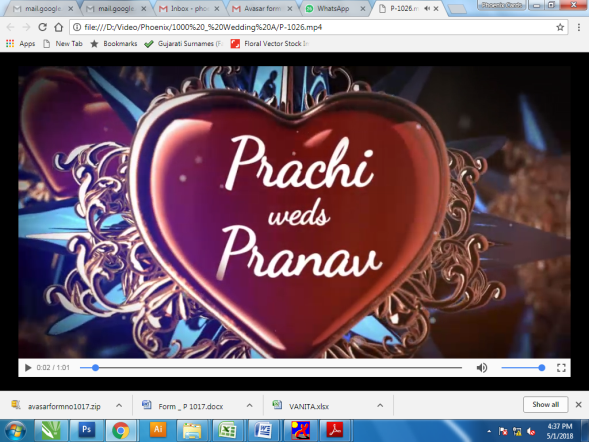 Slide : 1 (Couple Name)Couple name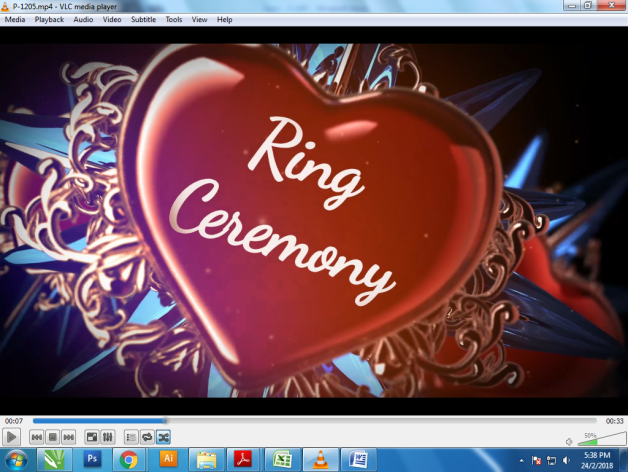 Slide : 2 Ring Ceremony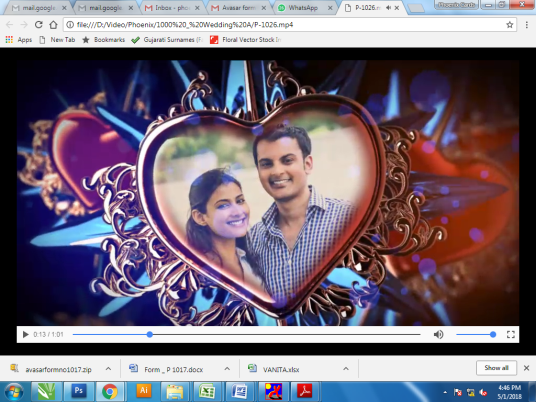 Slide : 3 (Couple Photograph)(High Resolution : Minimum 800 x 800 pixel)Please rename your photograph with the name of Slide 3Send your photograph by E-mail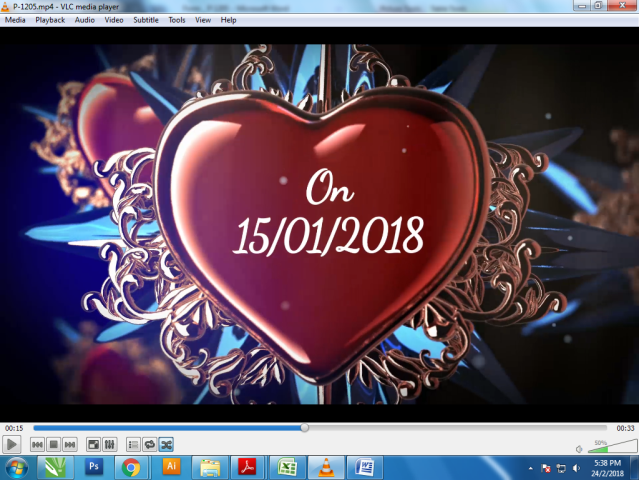 Slide : 4 DateOn 15.1.2018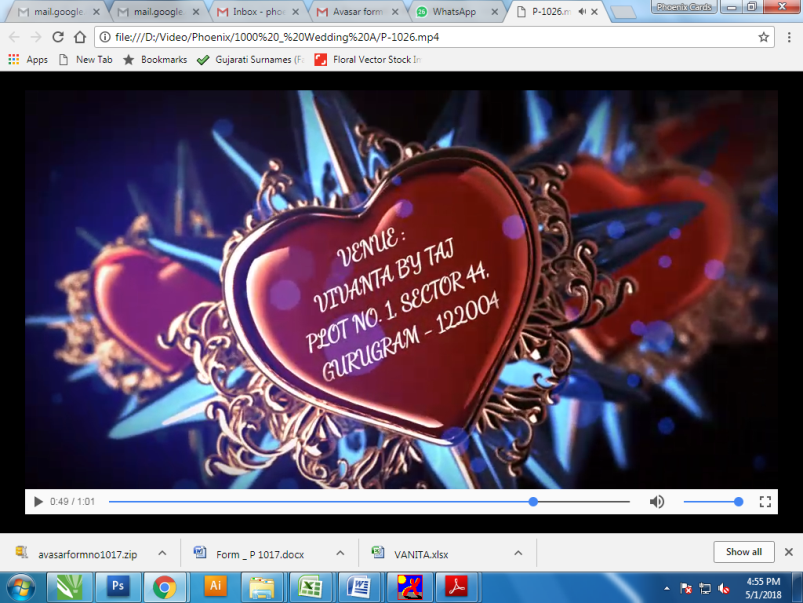 Slide : 5 (Venue)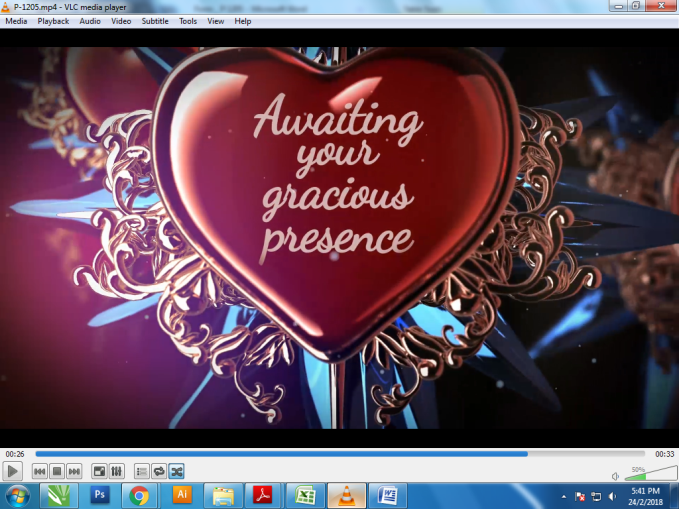 Slide : 5 Awaiting your gracious presence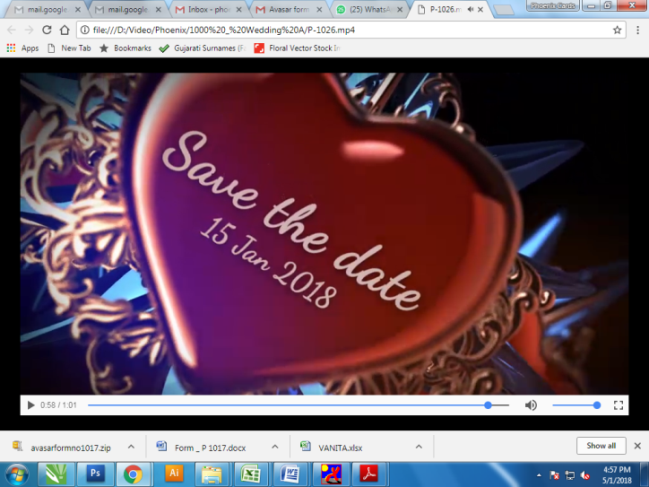 Slide : 10 (Save the Date)